Об утверждении стоимости однойпутевки в МКУ Детский оздоровительныйлагерь «Лесная сказка», размере родительскойплаты за путевку  и размере частичной оплаты стоимости питания в лагерях дневного пребывания в 2017 годуВ связи с открытием летнего оздоровительного сезона в 2017 годуПОСТАНОВЛЯЮ:Установить стоимость одной путевки в МКУ Детский оздоровительный лагерь «Лесная сказка» в сумме 13500 рублей, согласно расчета стоимости путевки (прилагается).Установить размер родительской платы одной путевки для детей Пластовского муниципального района, отдыхающих в ДОЛ «Лесная сказка» в сумме 2500 рублей за смену.Установить размер частичной оплаты стоимости питания для детей, пребывающих в лагерях дневного пребывания при школе в сумме 500 рублей на одного ребенка за смену.4. Настоящее постановление разместить на официальном сайте администрации Пластовского муниципального района в сети «Интернет».Глава Пластовскогомуниципального района                                                                 А.В.Неклюдов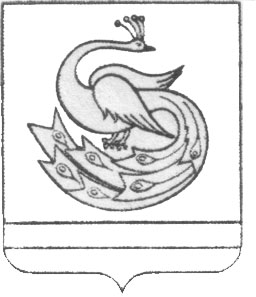 